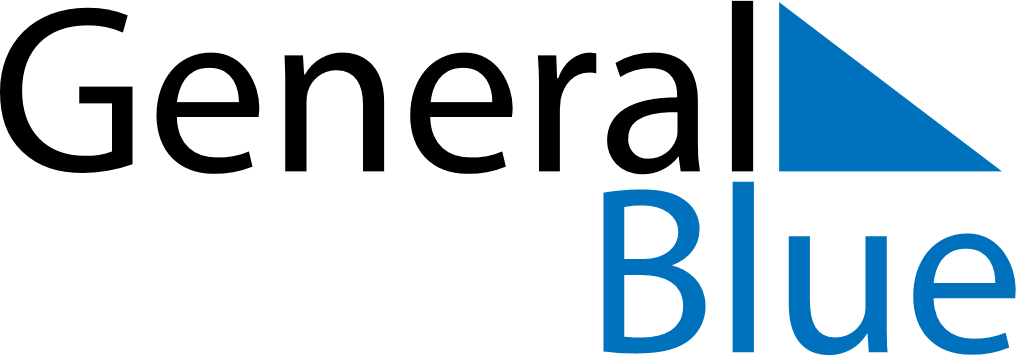 August 2021August 2021August 2021Burkina FasoBurkina FasoMondayTuesdayWednesdayThursdayFridaySaturdaySunday12345678Independence Day9101112131415Assumption16171819202122232425262728293031